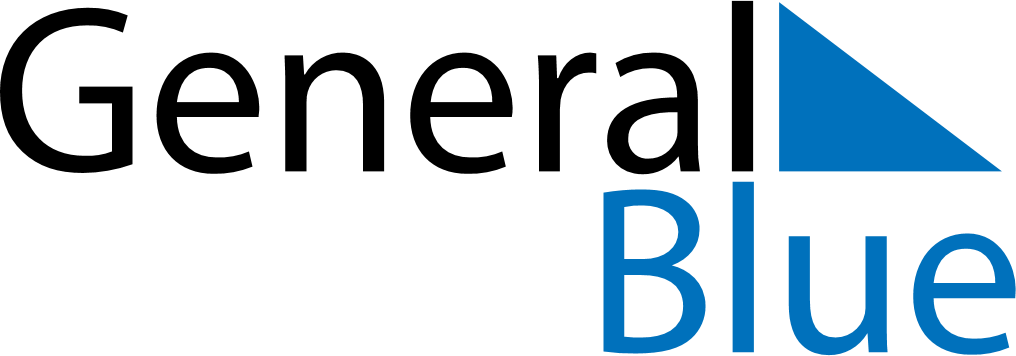 January 2028January 2028January 2028SerbiaSerbiaSundayMondayTuesdayWednesdayThursdayFridaySaturday1New Year’s Day2345678New Year’s DayOrthodox Christmas91011121314151617181920212223242526272829Saint Sava Day3031